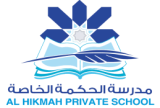 صِلْ الكلمة التي في القائمة ( أ ) بما يناسبها في القائمة ( ب )                                           الْأَرْضَ ذَلُولًا                           جَوَانِبُها وَطُرُقُها.           مَنَاكِبِهَا                                 سَهْلَةُ العَيْشِ عَلَيْها.           يَخْسِفَ                                 خَسْفُ الأرضِ: أي هُبوطهُا وَنزُولهُا. استخرج مِنَ الآياتِ الكَريمَةِ ما يَدُلُّ عَلى: